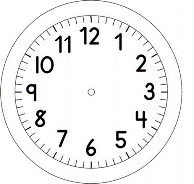 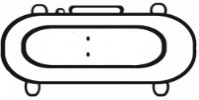 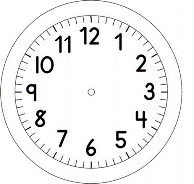 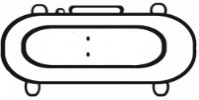 GEOGRAFIA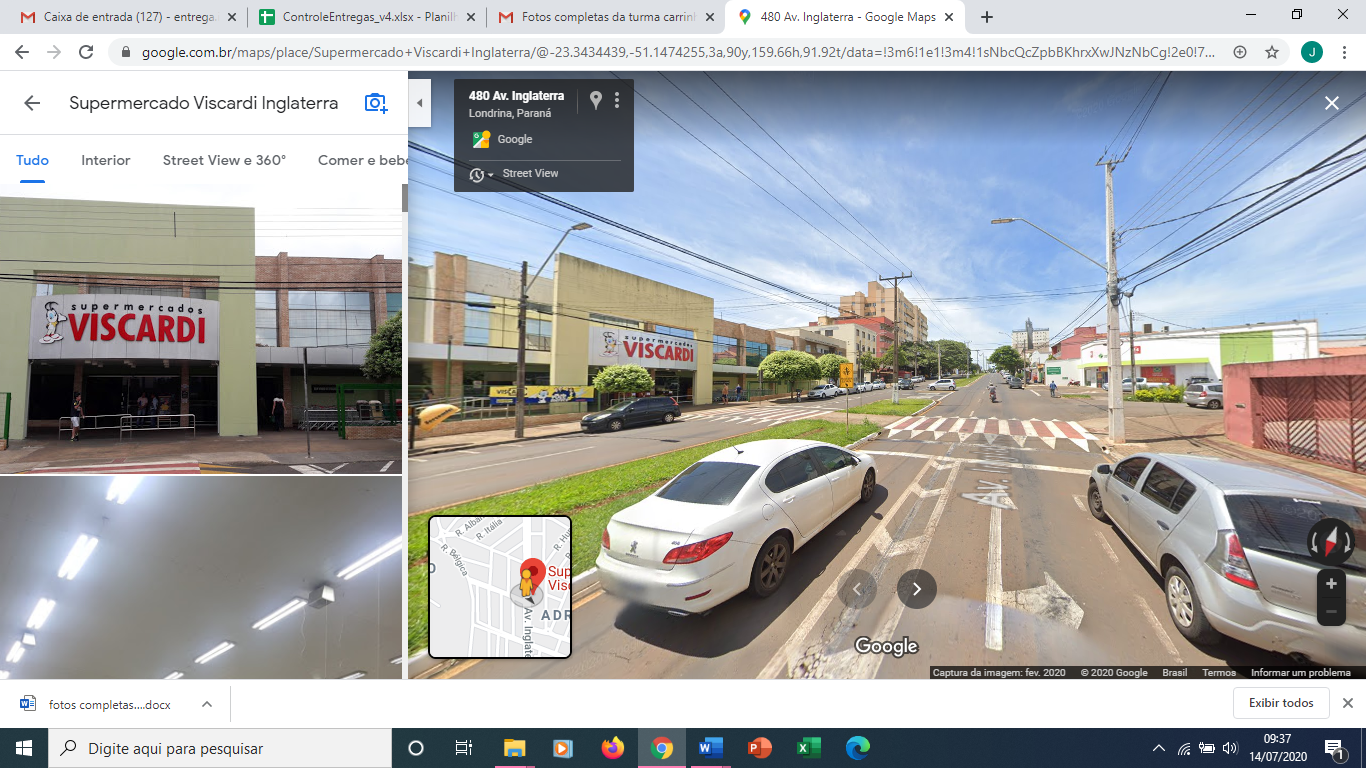 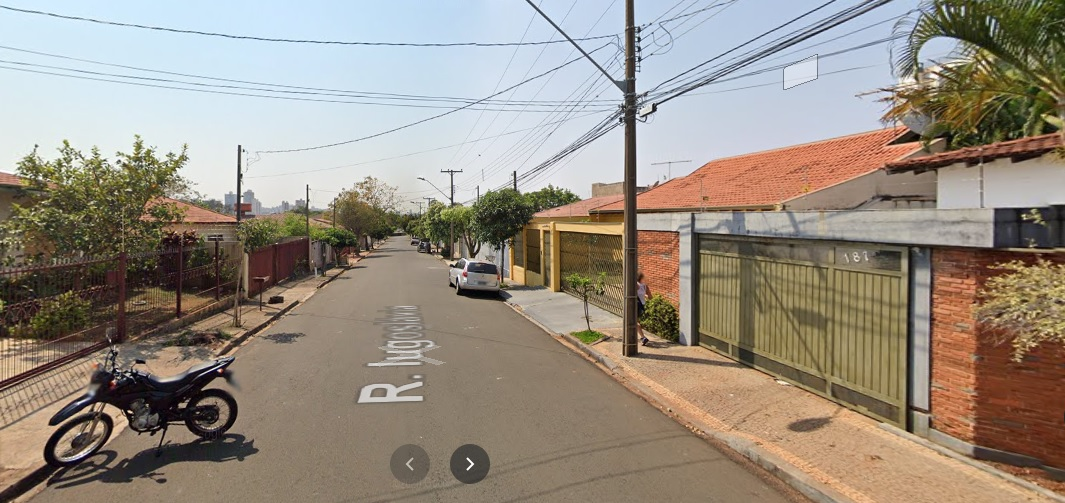 QUESTÃO 1EM QUAL TIPO DE RUA FICA SUA CASA, COMERCIAL OU RESIDENCIAL? ______________________________________________________________________________________________________________________________________________________________________________QUESTÃO 2DESENHE A RUA DE SUA CASA. NÃO SE ESQUEÇA DE POSICIONAR AS CASAS, PRÉDIOS, LOJAS, POSTES DE LUZ, ÁRVORES E FAIXA DE PEDESTRE, SE HOUVER. INDIQUE NO SEU DESENHO, QUAL É A SUA CASA. AO FINAL, ESCREVA O NOME DA SUA RUA.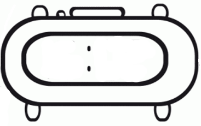 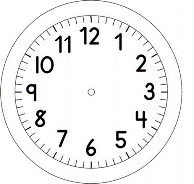 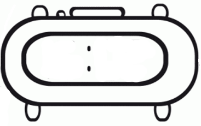 